Publicado en Zaragoza el 04/05/2021 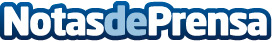 Los sillones en tendencia para este 2021 - Por sillones.topLas tendencias en decoración cambian cada año, incluso cada temporada. Las grandes firmas de decoración están diseñando constantemente nuevos muebles con los que sorprender a los amantes de la decoración. Una de las piezas más emblemáticas de la escuela Bauhaus del diseño son los sillonesDatos de contacto:Gloria65489885Nota de prensa publicada en: https://www.notasdeprensa.es/los-sillones-en-tendencia-para-este-2021-por Categorias: Nacional Interiorismo Consumo http://www.notasdeprensa.es